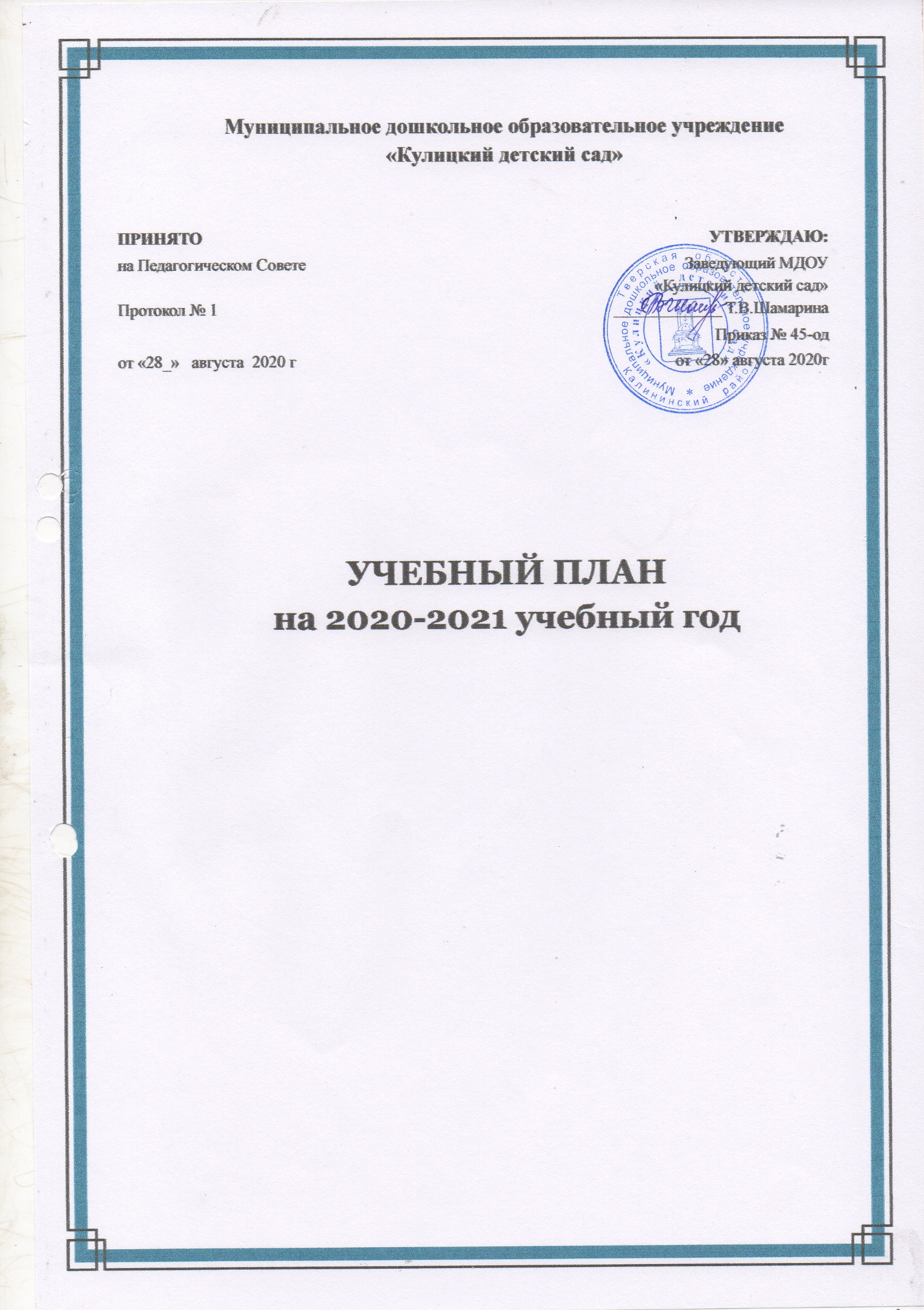 Пояснительная запискак учебному плану по реализации основной общеобразовательной программы«От рождения до школы» под редакциейН.Е.Вераксы, Т.С.Комаровой, М.А.Васильевой.Учебный план для МДОУ является нормативным документом, устанавливающим перечень образовательных областей и объём учебного времени, отводимого на проведение занятий.При составлении учебного плана по реализации основной общеобразовательной программы учитывались следующие нормативно-правовые документы: - Федеральный закон от 29.12.2012 №273-ФЗ «Об образовании в Российской Федерации»; - Федеральный государственный образовательный стандарт дошкольного образования от 17.10.2013 года;  - Приказом Минобрнауки России от 30.08.2013 №1014 «Об утверждении Порядка организации и осуществления образовательной деятельности по основным общеобразовательным программам – образовательным программам дошкольного образования»; - Концепция дошкольного воспитания;- СанПиН 2.4.1.3049-13 «Санитарно — эпидемиологические требования к устройству, содержанию и организации режима работы в МДОУ» от 15.05.2013. Регистрационный номер 26.  Учебный план определяет организацию воспитательно-образовательного процесса в учреждении и структуру основной общеобразовательной программы дошкольного образования, реализуемой в МДОУ.Программа состоит из двух частей:1) инвариантной (обязательной) части;2) вариативной части. Инвариантная часть обеспечивает достижение воспитанниками готовности к школе, а именно необходимый и достаточный уровень развития ребенка для успешного освоения им основных общеобразовательных программ начального общего образования. Инвариантная часть реализуется через обязательные занятия, в этот перечень входят занятия, предусматривающие реализацию дополнительных парциальных программ.Вариативная часть программы позволяет более полно реализовать социальный заказ на образовательные услуги и учитывать специфику национально-культурных, демографических, климатических условий, в которых осуществляется образовательный процесс. Вариативная часть включает в себя, в том числе, занятия по дополнительным парциальным программам и занятия кружковой деятельностью.Содержание воспитательно-образовательного процесса включает совокупность образовательных областей: «Социально-коммуникативное развитие», Познавательное развитие», «Речевое развитие», «Художественно-эстетическое развитие», «Физическое развитие», которые обеспечивают разностороннее развитие детей с учетом их возрастных и индивидуальных особенностей. Во всех группах различные виды деятельности с детьми организуются утром и во вторую половину дня (как по инвариативной, так и по вариативной частям учебного плана). В первой половине дня в младших группах планируются не более двух организованных образовательных деятельности, в группах старшего дошкольного возраста – не более трех. Перерывы составляют не менее 10 минут. В середине проводится физкультминутка (продолжительность 2-3 минуты).Организованная образовательная деятельность по развитию музыкальности и физической культуре проводятся со всей группой (по условиям ДОУ). Количество НОД и их продолжительность, время проведения соответствуют требованиям СанПиН 2.4.1.3049-13.В середине учебного года (январь) для детей дошкольного возраста организуются недельные каникулы. В дни каникул организуется совместная деятельность педагога с детьми эстетического и оздоровительного направления (досуги, развлечения, праздники).В летний период организуются подвижные и спортивные игры, праздники, экскурсии и т.д., увеличивается продолжительность прогулок.         Объем учебной нагрузки (количество часов в неделю) во всех возрастных группах, реализующих основную общеобразовательную программу, определен на основе содержания Примерной общеобразовательной программы дошкольного образования «От рождения до школы». Под редакцией Н.Е. Вераксы, Т.С. Комаровой, М.А. Васильевой (в общеобразовательных группах). Программой «Программой коррекционно-развивающей работы в логопедической группе детского сада для детей с общим недоразвитием речи (с 4 до 7 лет)» Н.В. Нищевой (в комбинированных группах).         Содержание данных программ предусматривает физическое, социально-личностное, познавательно-речевое и художественно-эстетическое развитие детей в соответствии с их возрастными и индивидуальными психофизиологическими особенностями и подготовку их к обучению в школе, а также коррекционную работу по развитию речи. Примерный перечень и количество основных видов организованной образовательной деятельности соответствуют примерному перечню основных видов организованной образовательной деятельности в дошкольном учреждении и программам коррекционно-развивающей работы.Продолжительность основных видов организованной образовательной деятельности соответствует действующему СанПиН 2.4.1.3049-13:для детей 1,5 - 2 лет (группа раннего возраста) – не более 10 миндля детей 2 – 3 лет (разновозрастная младшая группа) - не более 10 мин.,для детей 3 – 4 лет (2-я младшая группа) - не более 15 мин., для детей 4 – 5 лет (средняя группа) – не более 20 мин., для детей 5 – 6 лет (старшая группа) - не более 25 мин., для детей 6 – 7 лет (подготовительная группа) - не более 30 мин.,В представленном учебном плане в соответствии с режимом дня выделено специальное время для ежедневного чтения детям. Во всех возрастных группах чтение художественной литературы является образовательной деятельностью в ходе режимных моментов или самостоятельной деятельностью детей. Для детей 1,5-2 и 2-3 лет длительность чтения с обсуждением прочитанного составляет 5-10 минут, 3-4 года-15 минут, 4-5 лет -  20 минут, для детей 5-6 лет – 25 минут, для детей 6-7 лет – 30 минут.Вариативная часть программы включает совместную кружковую деятельность воспитателя и детей. Содержание вариативной части учебного плана не превышает допустимой нагрузки по всем возрастным группам. Один условный час отводится для дополнительных занятий в кружках, студиях, секциях по выбору для детей младшего и среднего дошкольного возраста, в старших группах и в подготовительной к школе группе – 2 условных часа. Учебный день делится на 3 блока:1) образовательный блок 1 половины дня включает в себя:совместную деятельность воспитателя и детей;свободную самостоятельную деятельность детей.2) непосредственно образовательная деятельность – организованное обучение (в соответствии с сеткой занятий)3) образовательный блок 2 половины дня включает в себя:индивидуальную коррекционную работу;совместную деятельность воспитателя и детей по различным направлениям (в соответствии с расписанием занятий совместной деятельности воспитателя и детей вне занятий)самостоятельную деятельность ребенка.Организация деятельности взрослых и детей по реализации и освоению Программы осуществляется в двух основных моделях организации образовательного процесса – совместной деятельности взрослого и детей и самостоятельной деятельности детей. Решение образовательных задач в рамках первой модели – совместной деятельности взрослого и детей - осуществляется как в виде организованной образовательной деятельности (не сопряженной с одновременным выполнением педагогами функций по присмотру и уходу за детьми), так и в виде образовательной деятельности, осуществляемой в ходе режимных моментов (решение образовательных задач сопряжено с одновременным выполнением функций по присмотру и уходу за детьми – утренним приемом детей, прогулкой, подготовкой ко сну, организацией питания и др.). Непосредственно образовательная деятельность реализуется через организацию различных видов детской деятельности (игровой, двигательной, познавательно-исследовательской, коммуникативной, продуктивной, музыкально-художественной, трудовой, а также чтения художественной литературы) или их интеграцию с использованием разнообразных форм и методов работы, выбор которых осуществляется педагогами самостоятельно в зависимости от контингента детей, уровня освоения Программы и решения конкретных образовательных задач. Объем самостоятельной деятельности как свободной деятельности воспитанников в условиях созданной педагогами предметно-развивающей образовательной среды по каждой образовательной области не определяется. Общий объем самостоятельной деятельности детей - 3-4 часа в день для всех возрастных групп.В течение двух недель в сентябре (до образовательной работы) и мае (после образовательной работы) проводится комплексная психолого-педагогическая и логопедическая диагностика как адекватная форма оценивания результатов освоения Программы детьми дошкольного возраста.ПРИМЕЧАНИЕ:          Согласно Постановлению Роспотребнадзора от 30 июня 2020г № 16 «Об утверждении Санитарно-эпидемиологических правил СП 3.1/2.4.3598-20 «Санитарно-эпидемиологические требования к устройству, содержанию и организации работы образовательных организаций и других объектов социальной инфраструктуры для детей и молодежи в условиях распространения новой корон вирусной инфекции (COVID-19):все массовые мероприятия отменены или проводятся в своих группах без привлечения посторонних людей.после каждого пребывания в музыкальном и физкультурном залах – проводится проветривание, обработка спортивного и музыкального инвентаря.по возможности занятия рекомендовано проводить на открытом воздухе.прогулки осуществляются на площадках, закрепленных за каждой группойПервая группа раннего возрастаС детьми второго года жизни ООД осуществляется в первую и во вторую половину дня, общее количество игр-занятий – 10 В зависимости от вида проводятся по подгруппам по 4-6 человек.Продолжительность непосредственно образовательной деятельности составляет 8 мин, общее время непрерывной непосредственно образовательной деятельности для детей раннего возраста составляет не более 1,5 часов в неделю. Допускается осуществлять образовательную деятельность на игровой площадке во время прогулки в теплое время года.Виды и периодичность ООД на неделюПервая младшая группаДля детей третьего года жизни продолжительность организованной образовательной деятельности составляет не более 1,5 часов в неделю, ООД осуществляется в первую и во вторую половину дня, по подгруппам.Продолжительность организованной образовательной деятельности составляет 10 мин, общее количество ООД – 10 Допускается осуществлять образовательную деятельность на игровой площадке во время прогулки в теплое время года.Виды и периодичность ООД на неделюЕжедневно во второй половине дня для детей 2 -3 лет для эффективного решения программных задач планируется:чтение художественной литературы с обсуждением прочитанного продолжительностью 5-10минут, конструктивно-модельная деятельность 1 раз в неделю. Вторая младшая группаДля детей четвертого года жизни продолжительность организованной образовательной нагрузки составляет 2 часа 30 минут в неделю, продолжительность ООД – не более 15 минут, максимально допустимый объем образовательной нагрузки в первой половине дня не превышает 30 минут, общее количество занятий – 10Виды и периодичность ООД на неделюЕжедневно во второй половине дня для детей 3 -4 лет для эффективного решения программных задач планируется:чтение художественной литературы с обсуждением прочитанного продолжительностью 10-15минут, конструктивно-модельная деятельность 1 раз в неделю. Средняя группа     Для детей пятого года жизни продолжительность организованной образовательной нагрузки составляет 3ч.20 мин в неделю, продолжительность ООД – не более 20 минут, максимально допустимый объем образовательной нагрузки в первой половине дня не превышает 40 минут, общее количество занятий – 10Виды и периодичность ООД на неделюЕжедневно во второй половине дня для детей 4 -5 лет для эффективного решения программных задач планируется:чтение художественной литературы с обсуждением прочитанного продолжительностью 10-15минут, конструктивно-модельная деятельность 1 раз в неделю. Старшая группа     Для детей шестого года жизни продолжительность организованной образовательной нагрузки составляет 5 часов в неделю, продолжительность ООД – не более 25 минут, максимально допустимый объем образовательной нагрузки в первой половине дня не превышает 45 минут, общее количество занятий – 13Виды и периодичность ООД на неделюЕжедневно во второй половине дня для детей 5 -6 лет для эффективного решения программных задач планируется:чтение художественной литературы с обсуждением прочитанного продолжительностью 15-20минут, конструктивно-модельная деятельность 1 раз в неделю.Подготовительная к школе группаДля детей седьмого года жизни продолжительность организованной образовательной нагрузки составляет 7 часов в неделю, продолжительность ООД – не более 30 минут, максимально допустимый объем образовательной нагрузки в первой половине дняне превышает 1,5 часа, общее количество занятий – 14Виды и периодичность ООД на неделюЕжедневно во второй половине дня для детей 6 -7 лет для эффективного решения программных задач планируется:чтение художественной литературы с обсуждением прочитанного продолжительностью 20-30минут, конструктивно-модельная деятельность 1 раз в неделю. Учебный план МДОУ «Кулицкий детский сад» 2020-2021 уч.годМодель образовательной деятельности МДОУ «Кулицкий детский сад» на 2020-2021 учебный год,разработана на основе ФГОС и требования САНПиН 2.4.1.3049-13, основной образовательной программы ДОУРасписание организационный образовательной деятельности МДОУ «Кулицкий детский сад» на 2020-2021 учебный год, разработана на основе ФГОС ДО и требования САНПиН 2.4.1.3049-13, основанной образовательной программы ДОУОбразовательная областьБазовый вид деятельностипериодичностьпродолжительностьпродолжительностьОбразовательная областьБазовый вид деятельностипериодичность1 занятиевсегоФизическое развитиеразвитие движений2 раза в неделю8 минут16 минутФизическое развитиефизическая культура на воздухенет--Познавательное развитиеознакомление с окружающим миромнет--Познавательное развитиерасширение ориентировки в окружающем и развитие речи *1 раза в неделю8 минут8 минутПознавательное развитиесо строительным материалом1 раз в неделю8 минут8 минутПознавательное развитиес дидактическим материалом2 раза в неделю8 минут16 минутРечевое развитиеразвитие речи2 раза в неделю8 минут16 минутХудожественно-эстетическое развитиерисованиенет--Художественно-эстетическое развитиеаппликация нет--Художественно-эстетическое развитиелепканет--Художественно-эстетическое развитиемузыка2 раза в неделю8 минут16 минутИТОГО:10 занятий в неделю1 час 20 минут1 час 20 минутОбразовательная областьБазовый вид деятельностипериодичностьпродолжительностьпродолжительностьОбразовательная областьБазовый вид деятельностипериодичность1 занятиевсегоФизическое развитиеразвитие движений2 раза в неделю10 минут20 минутФизическое развитиеФизическая культура на воздухе1 раз в неделю10 минут10 минутПознавательное развитиеознакомление с окружающим миром1 раз в неделю10 минут10 минутПознавательное развитиеформирование элементарных математических представлений1 раз в неделю10 минут10минутРечевое развитиеразвитие речи1 раз в неделю10 минут10минутХудожественно-эстетическое развитиерисование1 раз в неделю10 минут10 минутХудожественно-эстетическое развитиеаппликация Художественно-эстетическое развитиелепка1 раз в неделю10 минут10 минутХудожественно-эстетическое развитиемузыка2 раза в неделю10 минут20 минутИТОГО:10 занятий в неделю1 час 40 минут1 час 40 минутОбразовательная областьБазовый вид деятельностипериодичностьпродолжительностьпродолжительностьОбразовательная областьБазовый вид деятельностипериодичность1 занятиевсегоФизическое развитиеразвитие движений2 раза в неделю15 минут30 минутФизическое развитиефизическая культура на воздухе1 раз в неделю15 минут15 минутПознавательное развитиеознакомление с окружающим миром1 раз в неделю15 минут15 минутПознавательное развитиеформирование элементарных математических представлений1 раз в неделю15 минут15 минутРечевое развитиеразвитие речи1 раза в неделю15 минут15минутХудожественно-эстетическое развитиерисование1 раз в неделю15 минут15 минутХудожественно-эстетическое развитиеаппликация 1 раз в 2 недели15 минут15 минутХудожественно-эстетическое развитиелепка1 раз в 2 недели15 минут15 минутХудожественно-эстетическое развитиемузыка2 раза в неделю15 минут30 минутИТОГО:10 занятий в неделю2 часа 30 минут2 часа 30 минутОбразовательная областьБазовый вид деятельностипериодичностьпродолжительностьпродолжительностьОбразовательная областьБазовый вид деятельностипериодичность1 занятиевсегоФизическое развитиеразвитие движений2 раза в неделю20 минут40 минутФизическое развитиефизическая культура на воздухе1 раз в неделю20 минут20 минутПознавательное развитиеознакомление с окружающим миром1 раз в неделю20 минут20 минутПознавательное развитиеформирование элементарных математических представлений1 раз в неделю20 минут20минутРечевое развитиеразвитие речи1 раза в неделю20 минут20минутХудожественно-эстетическое развитиерисование1 раз в неделю20 минут20 минутХудожественно-эстетическое развитиеаппликация 1 раз в 2 недели20 минут20минутХудожественно-эстетическое развитиелепка1 раз в 2 недели20 минут20минутХудожественно-эстетическое развитиемузыка2 раза в неделю20 минут40 минутИТОГО:10 занятий в неделю3 часа 20 минут3 часа 20 минутОбразовательная областьБазовый вид деятельностипериодичностьпродолжительностьпродолжительностьОбразовательная областьБазовый вид деятельностипериодичность1 занятиевсегоФизическое развитиеразвитие движений2 раза в неделю25 минут50 минутФизическое развитиефизическая культура на воздухе1 раз в неделю25 минут25 минутПознавательное развитиеознакомление с окружающим миром1 раз в неделю25 минут25 минутПознавательное развитиеформирование элементарных математических представлений1 раз в неделю25 минут25минутРечевое развитиеразвитие речи2 раза в неделю25 минут50 минутХудожественно-эстетическое развитиерисование2 раза в неделю25 минут50 минутХудожественно-эстетическое развитиеаппликация 1 раз в 2 недели25 минут50 минутХудожественно-эстетическое развитиелепка1 раз в 2 недели25 минут50 минутХудожественно-эстетическое развитиемузыка2 раза в неделю25 минут50 минутХудожественно-эстетическое развитиеконструирование1 раз в 2 недели25 минут50 минутХудожественно-эстетическое развитиеручной труд1 раз в 2 недели25 минут50 минутИТОГО:13 занятий в неделю5 часов5 часовОбразовательная областьБазовый вид деятельностипериодичностьпродолжительностьпродолжительностьОбразовательная областьБазовый вид деятельностипериодичность1 занятиевсегоФизическое развитиеразвитие движений2 раза в неделю30 минут60 минутФизическое развитиефизическая культура на воздухе1 раз в неделю30 минут30 минутПознавательное развитиеознакомление с окружающим миром1 раз в неделю30 минут30 минутПознавательное развитиеформирование элементарных математических представлений2 раза в неделю30 минут60 минутРечевое развитиеразвитие речи1 раз в неделю30 минут30 минутРечевое развитиеподготовка к обучению грамоте1 раз в неделю30 минут30 минутХудожественно-эстетическое развитиерисование2 раза в неделю30 минут60 минутХудожественно-эстетическое развитиеаппликация 1 раз в 2 недели30 минут30 минутХудожественно-эстетическое развитиелепка1 раз в 2 недели30 минут30 минутХудожественно-эстетическое развитиемузыка2 раза в неделю30 минут60 минутХудожественно-эстетическое развитиеконструирование1 раз в 2 недели30 минут30 минутХудожественно-эстетическое развитиеручной труд1 раз в 2 недели30 минут30 минутИТОГО:14 занятий в неделю7 часов7 часовОбразовательная областьГруппа раннего возраста(разновозрастная) ( 1 младшая)1,5-2года;   2-3 годаГруппа раннего возраста(разновозрастная) ( 1 младшая)1,5-2года;   2-3 года2 младшая группа 3-4 годаСредняя группа4-5 летСредняя группа4-5 летСтаршая группа5-6 летПодготовительная группа 6-7 летОСНОВНАЯ ЧАСТЬОСНОВНАЯ ЧАСТЬОСНОВНАЯ ЧАСТЬОСНОВНАЯ ЧАСТЬОСНОВНАЯ ЧАСТЬОСНОВНАЯ ЧАСТЬОСНОВНАЯ ЧАСТЬОСНОВНАЯ ЧАСТЬПродолжительность занятийПродолжительность занятийПродолжительность занятийПродолжительность занятийПродолжительность занятийПродолжительность занятийПродолжительность занятийПродолжительность занятий10 минут10 минут15 минут20 минут20 минут25 минут30 минутПОЗНАВАТЕЛЬНОЕ РАЗВИТИЕПОЗНАВАТЕЛЬНОЕ РАЗВИТИЕПОЗНАВАТЕЛЬНОЕ РАЗВИТИЕПОЗНАВАТЕЛЬНОЕ РАЗВИТИЕПОЗНАВАТЕЛЬНОЕ РАЗВИТИЕПОЗНАВАТЕЛЬНОЕ РАЗВИТИЕПОЗНАВАТЕЛЬНОЕ РАЗВИТИЕПОЗНАВАТЕЛЬНОЕ РАЗВИТИЕКоличество занятий в неделюКоличество занятий в неделюКоличество занятий в неделюКоличество занятий в неделюКоличество занятий в неделюКоличество занятий в неделюКоличество занятий в неделюКоличество занятий в неделюФормирование элементарных математических представлений-111112Ознакомление с окружающим миром1111111Познавательно-исследовательская деятельность (игры с дидактическим материалом)2-В интеграции, во всех формах педагогической деятельностиВ интеграции, во всех формах педагогической деятельностиВ интеграции, во всех формах педагогической деятельностиВ интеграции, во всех формах педагогической деятельностиВ интеграции, во всех формах педагогической деятельностиКонструктивно-модельная деятельность (игры со строительным материалом)1-В интеграции (ФЭМП)В интеграции (ФЭМП)В интеграции (ФЭМП)В интеграции (ФЭМП)В интеграции (ФЭМП)РЕЧЕВОЕ РАЗВИТИЕРЕЧЕВОЕ РАЗВИТИЕРЕЧЕВОЕ РАЗВИТИЕРЕЧЕВОЕ РАЗВИТИЕРЕЧЕВОЕ РАЗВИТИЕРЕЧЕВОЕ РАЗВИТИЕРЕЧЕВОЕ РАЗВИТИЕРЕЧЕВОЕ РАЗВИТИЕРазвитие речи1111122Чтение художественной литературыВ интеграции, во всех формах педагогической деятельностиВ интеграции, во всех формах педагогической деятельностиВ интеграции, во всех формах педагогической деятельностиВ интеграции, во всех формах педагогической деятельностиВ интеграции, во всех формах педагогической деятельностиВ интеграции, во всех формах педагогической деятельностиВ интеграции, во всех формах педагогической деятельностиКоммуникативнаяВ интеграции, во всех формах педагогической деятельностиВ интеграции, во всех формах педагогической деятельностиВ интеграции, во всех формах педагогической деятельностиВ интеграции, во всех формах педагогической деятельностиВ интеграции, во всех формах педагогической деятельностиВ интеграции, во всех формах педагогической деятельностиВ интеграции, во всех формах педагогической деятельностиФИЗИЧЕСКОЕ РАЗВИТИЕФИЗИЧЕСКОЕ РАЗВИТИЕФИЗИЧЕСКОЕ РАЗВИТИЕФИЗИЧЕСКОЕ РАЗВИТИЕФИЗИЧЕСКОЕ РАЗВИТИЕФИЗИЧЕСКОЕ РАЗВИТИЕФИЗИЧЕСКОЕ РАЗВИТИЕФИЗИЧЕСКОЕ РАЗВИТИЕФизическая культура в помещении2222222Физическая культура на воздухе1111111ХУДОЖЕСТВЕННО-ЭСТЕТИЧЕСКОЕ РАЗВИТИЕХУДОЖЕСТВЕННО-ЭСТЕТИЧЕСКОЕ РАЗВИТИЕХУДОЖЕСТВЕННО-ЭСТЕТИЧЕСКОЕ РАЗВИТИЕХУДОЖЕСТВЕННО-ЭСТЕТИЧЕСКОЕ РАЗВИТИЕХУДОЖЕСТВЕННО-ЭСТЕТИЧЕСКОЕ РАЗВИТИЕХУДОЖЕСТВЕННО-ЭСТЕТИЧЕСКОЕ РАЗВИТИЕХУДОЖЕСТВЕННО-ЭСТЕТИЧЕСКОЕ РАЗВИТИЕХУДОЖЕСТВЕННО-ЭСТЕТИЧЕСКОЕ РАЗВИТИЕРисование-111122Лепка (чередуются)-111111Аппликация (чередуются)--11111Музыка2222222СОЦИАЛЬНО-КОММУНИКАТИВНОЕ РАЗВИТИЕСОЦИАЛЬНО-КОММУНИКАТИВНОЕ РАЗВИТИЕСОЦИАЛЬНО-КОММУНИКАТИВНОЕ РАЗВИТИЕСОЦИАЛЬНО-КОММУНИКАТИВНОЕ РАЗВИТИЕСОЦИАЛЬНО-КОММУНИКАТИВНОЕ РАЗВИТИЕСОЦИАЛЬНО-КОММУНИКАТИВНОЕ РАЗВИТИЕСОЦИАЛЬНО-КОММУНИКАТИВНОЕ РАЗВИТИЕСОЦИАЛЬНО-КОММУНИКАТИВНОЕ РАЗВИТИЕТрудовая (конструирование/ручной труд)-----11ОбщениеВ интеграции, во всех формах педагогической деятельностиВ интеграции, во всех формах педагогической деятельностиВ интеграции, во всех формах педагогической деятельностиВ интеграции, во всех формах педагогической деятельностиВ интеграции, во всех формах педагогической деятельностиВ интеграции, во всех формах педагогической деятельностиВ интеграции, во всех формах педагогической деятельностиИгроваяВ интеграции, во всех формах педагогической деятельностиВ интеграции, во всех формах педагогической деятельностиВ интеграции, во всех формах педагогической деятельностиВ интеграции, во всех формах педагогической деятельностиВ интеграции, во всех формах педагогической деятельностиВ интеграции, во всех формах педагогической деятельностиВ интеграции, во всех формах педагогической деятельностиИТОГО:10101010101314ВАРИАТИВНАЯ ЧАСТЬ (формируемая участниками образовательных отношений)ВАРИАТИВНАЯ ЧАСТЬ (формируемая участниками образовательных отношений)ВАРИАТИВНАЯ ЧАСТЬ (формируемая участниками образовательных отношений)ВАРИАТИВНАЯ ЧАСТЬ (формируемая участниками образовательных отношений)ВАРИАТИВНАЯ ЧАСТЬ (формируемая участниками образовательных отношений)ВАРИАТИВНАЯ ЧАСТЬ (формируемая участниками образовательных отношений)ВАРИАТИВНАЯ ЧАСТЬ (формируемая участниками образовательных отношений)ВАРИАТИВНАЯ ЧАСТЬ (формируемая участниками образовательных отношений)Парциальная программа «Непоседы»11Парциальная программа «Зеленая сказка»11Хореография «Радуга»1111ИТОГО:11111617№Приоритетные направления/образовательные областиПриоритетные направления/образовательные областиВиды занятийГруппа раннего возрастаГруппа раннего возрастаГруппа раннего возрастаМладшая группаМладшая группаМладшая группаСредняя группаСредняя группаСредняя группаСтаршая группаСтаршая группаСтаршая группаПодготовительная группаПодготовительная группаПодготовительная группа№Приоритетные направления/образовательные областиПриоритетные направления/образовательные областиВиды занятийв неделюв месяцв годв неделюв месяцв годв неделюв месяцв годв неделюв месяцв годв неделюв месяцв годКоличество занятийКоличество занятийКоличество занятийКоличество занятийКоличество занятийКоличество занятийКоличество занятийКоличество занятийКоличество занятийКоличество занятийКоличество занятийКоличество занятийКоличество занятийКоличество занятийКоличество занятийКоличество занятий1Физическое развитиеФизическое развитиеФизическая культура в помещении287228722872287228721Физическое развитиеФизическое развитиеФизическая культура на воздухе143614361436143614362Социально-коммуникативное развитиеСоциально-коммуникативное развитиев режиме дняв режиме дняв режиме дняв режиме дняв режиме дняв режиме дняв режиме дняв режиме дняв режиме дняв режиме дняв режиме дняв режиме дняв режиме дняв режиме дняв режиме дня3Познавательное развитиеПознавательное развитиеФЭМП (математика)143614361436143628723Познавательное развитиеПознавательное развитиеЗнакомство с окружающим миром143614361218143614363Познавательное развитиеПознавательное развитиеПознавательно-исследовательская деятельность------в режиме дняв режиме дняв режиме дняв режиме дняв режиме дняв режиме дняв режиме дняв режиме дняв режиме дня4Художественно-эстетическое развитиеХудожественно-эстетическое развитиеМузыка287228722872287228724Художественно-эстетическое развитиеХудожественно-эстетическое развитиеРисование0,521814361436287228724Художественно-эстетическое развитиеХудожественно-эстетическое развитиеЛепка0,52180,52180,52180,52180,52184Художественно-эстетическое развитиеХудожественно-эстетическое развитиеАппликация---0,52180,52180,52180,52184Художественно-эстетическое развитиеХудожественно-эстетическое развитиеКонструирование ---------0,52180,52184Художественно-эстетическое развитиеХудожественно-эстетическое развитиеРучной труд----------0,52180,52185Речевое развитиеРечевое развитиеРазвитие речи287214361436143614365Речевое развитиеРечевое развитиеОбучение грамоте---------143614365Речевое развитиеРечевое развитиеЗнакомство с художественной литературойв режиме дняв режиме дняв режиме дняв режиме дняв режиме дняв режиме дняв режиме дняв режиме дняв режиме дняв режиме дняв режиме дняв режиме дняв режиме дняв режиме дняв режиме дняИТОГО:ИТОГО:10403601040360104036013524681460558День неделиГруппа раннего возрастаГруппа раннего возрастаМладшая группа3-4 годаСредняя группа4-5 летСтаршая группа5-6 летПодготовительная группа6-7 летДень недели1,6-2 года2-3 годаМладшая группа3-4 годаСредняя группа4-5 летСтаршая группа5-6 летПодготовительная группа6-7 летПОНЕДЕЛЬНИК9.00 -9.10Художественно-эстетическое развитие(музыка)9.00 -9.10Познавательное развитие9.00 -9.15Познавательное развитие9.00 -9.20Познавательное развитие9.00 -9.25Познавательное развитие9.00 -9.30Познавательное развитиеПОНЕДЕЛЬНИК9.20 – 9.30Расширение ориентировки в окружающем мире9.20 –9.30 Художественно-эстетическое развитие(музыка)9.25– 9.40Художественно-эстетическое развитие(музыка)9.30 – 9.50Физическое развитие9.35 – 10.00Художественно-эстетическое развитие(рисование)9.40 – 10.10Физическое развитиеПОНЕДЕЛЬНИКПОНЕДЕЛЬНИКВторая половина дняВторая половина дняВторая половина дняВторая половина дняВторая половина дняВторая половина дняПОНЕДЕЛЬНИК15.30-15.55Физическое развитиеДень неделиГруппа раннего возрастаГруппа раннего возрастаМладшая группа3-4 годаСредняя группа4-5 летСтаршая группа5-6 летПодготовительная группа6-7 летДень недели1,6-2 года2-3 годаМладшая группа3-4 годаСредняя группа4-5 летСтаршая группа5-6 летПодготовительная группа6-7 летВТОРНИК9.00 – 9.10Игры –занятия с дидактическим материалом9.00-9.10Художественно-эстетическое развитие(рисование)9.00 -9.15Физическое развитие 9.00 -9.20Художественно-эстетическое развитие(музыка)9.00 -9.25ФЭМП9.00 -9.30Развитие речиВТОРНИК9.20 – 9.30Физическое развитие9.20-9.30Физическое развитие9.25 – 9.40Художественно-эстетическое развитие(рисование)9.30 – 9.50Художественно-эстетическое развитие(рисование)9.35– 10.00Художественно-эстетическое развитие(музыка)9.40– 10.10Художественно-эстетическое развитие(конструирование /ручной труд)ВТОРНИК10.10 -10.35Художественно-эстетическое развитие(конструирование /ручной труд)10.20-10.50Художественно-эстетическое развитие(музыка)ВТОРНИКВторая половина дняВторая половина дняВторая половина дняВторая половина дняВторая половина дняВторая половина дняВТОРНИКДень неделиГруппа раннего возрастаГруппа раннего возрастаМладшая группа3-4 годаСредняя группа4-5 летСтаршая группа5-6 летПодготовительная группа6-7 летДень недели1,6-2 года2-3 годаМладшая группа3-4 годаСредняя группа4-5 летСтаршая группа5-6 летПодготовительная группа6-7 летСРЕДА9.00 -9.10Развитие речи9.00-9.10ФЭМП9.00 -9.15Физическая культура9.00 -9.20ФЭМП9.00 -9.25Развитие речи9.00 -9.30ФЭМПСРЕДА9.20 – 9.30Физическое развитие9.20.9.30Физическоеразвитие9.25 – 9.40ФЭМП9.30 – 9.50Физическое развитие9.35 – 10.00Художественно-эстетическое развитие(лепка/аппликация)9.40 – 10.10Художественно-эстетическое развитие(рисование)СРЕДА10.10- 10.30Физическая культураСРЕДАВторая половина дняВторая половина дняВторая половина дняВторая половина дняВторая половина дняВторая половина дняСРЕДА15.25 – 15.55Физическое развитиеДень неделиГруппа раннего возрастаГруппа раннего возрастаГруппа раннего возрастаМладшая группа3-4 годаСредняя группа4-5 летСтаршая группа5-6 летПодготовительная группа6-7 летДень недели1,6-2 года2-3 года2-3 годаМладшая группа3-4 годаСредняя группа4-5 летСтаршая группа5-6 летПодготовительная группа6-7 летЧЕТВЕРГ9.00 -9.10Игры-занятия с дидактическим материалом9.00 -9.10Игры-занятия с дидактическим материалом9.00-9.10Развитие речи9.00 -9.15Развитие речи9.00 -9.20Развитие речи(звуковая культура речи)9.00 -9.25Художественно-эстетическое развитие(музыка)9.00 -9.30Речевое развитие (подготовка к обучению грамоте)ЧЕТВЕРГ9.20 – 9.30Развитие речи9.20 – 9.30Развитие речи9.20-9.30Физическое развитие9.25 – 9.40Художественно-эстетическое развитие(лепка/аппликация)9.30 – 9.50Художественно-эстетическое развитие(музыка)9.35 – 10.00Художественно-эстетическое развитие(рисование)9.40 – 10.10Художественно-эстетическое развитие(лепка/аппликация)ЧЕТВЕРГ10.10-10.40Художественно-эстетическое развитие(музыка)ЧЕТВЕРГВторая половина дняВторая половина дняВторая половина дняВторая половина дняВторая половина дняВторая половина дняВторая половина дняЧЕТВЕРГДень неделиГруппа раннего возрастаГруппа раннего возрастаМладшая группа3-4 годаСредняя группа4-5 летСтаршая группа5-6 летПодготовительная группа6-7 летДень недели1,6-2 года2-3 годаМладшая группа3-4 годаСредняя группа4-5 летСтаршая группа5-6 летПодготовительная группа6-7 летПЯТНИЦА9.00 -9.10Игры-занятия со строительным материалом9.00-9.10Художественно-эстетическое развитие(лепка)9.00 -9.15Художественно-эстетическое развитие(музыка)9.00 -9.20Художественно-эстетическое развитие(лепка/аппликация)9.00 -9.25Развитие речи9.00 -9.30ФЭМППЯТНИЦА9.20 – 9.30Игры-занятия со строительным материаломХудожественно-эстетическое развитие(музыка)9.10-9.20Художественно-эстетическое развитие(музыка)9.25 – 9.40Физическое развитие  (на воздухе)9.30 – 9.50Физическое развитие  (на воздухе)9.35 – 10.00Физическое развитие  (на воздухе)9.40 – 10.10Художественно-эстетическое развитие(рисование)ПЯТНИЦА10.20-10.50Физическое развитие  (на воздухе)ПЯТНИЦАВторая половина дняВторая половина дняВторая половина дняВторая половина дняВторая половина дняВторая половина дняПЯТНИЦА